Publicado en Ciudad de México el 21/09/2018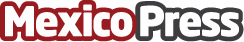 Formar a los profesores de hoy para forjar a los profesionistas del mañana85% de los empleos que existirán en 2030 aún no se han inventado.Para cumplir con las necesidades del futuro es necesario una transformación en la educación de los estudiantes actuales
Datos de contacto:Bibiana SanchezNota de prensa publicada en: https://www.mexicopress.com.mx/formar-a-los-profesores-de-hoy-para-forjar-a Categorías: Educación Sociedad Ciudad de México http://www.mexicopress.com.mx